Przykładowe elementy małej architektury-ławka typu wiedeńskiego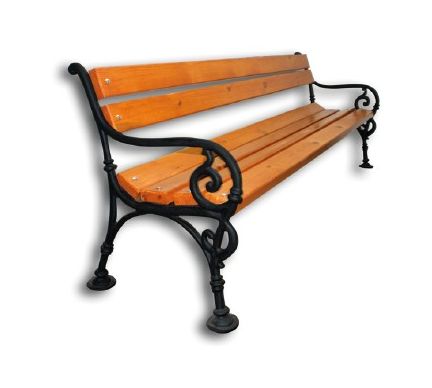 długość całkowita (cm): ok. 200,szerokość siedziska (cm): ok.40,wysokość ławeczki(cm): 70,żeliwne odlewy z elementami drewnianymiPrzykładowe elementy małej architektury-kosz parkowy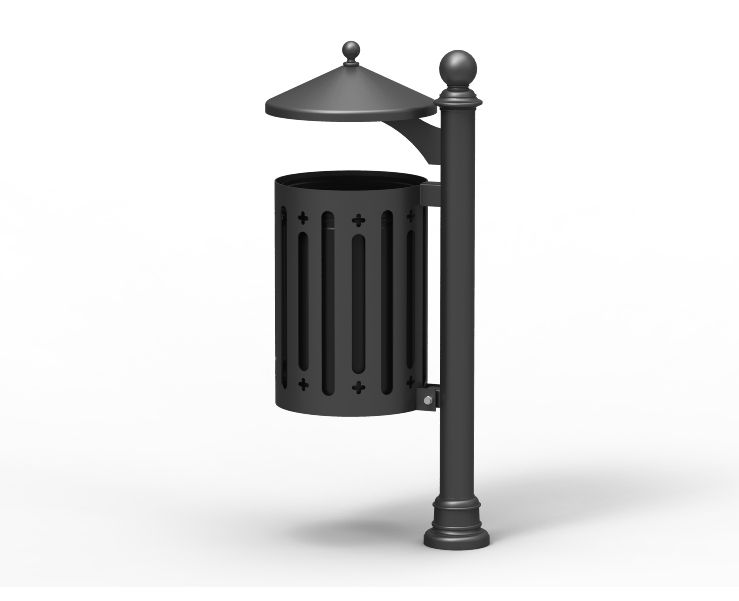 średnica korpusu (cm): ok. 34pojemność (l): ok.35,wysokość (cm): 110,konstrukcja stalowo- żeliwna malowana proszkowo